KONFERENCE ČAPLDSAKTUÁLNÍ VÝZVY ENERGETICKÉHO TRHU NA PROVOZOVATELE LDS  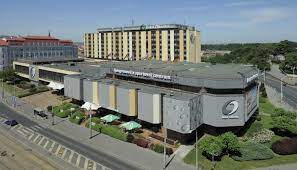 Program konference je zaměřen na informace o změnách na českém energetického trhu v ČR od kvalifikovaných zástupců státní správy a dalších odborníků z řad energetiky. Dozvíte se zde řadu informací o aktuálních změnách legislativy a jejich dopadech fungování energetického trhu s dopady na provozovatele lokálních distribučních soustav.  Dále se zde dozvíte o rozvoji nových oblastí elektroenergetiky a její transformaci dle aktuálních národohospodářských, klimatických a politických požadavků. Odborníci napříč energetickým spektrem Vás seznámí s těmito změnami a zprostředkují Vám vybrané informace ze směřování této oblasti energetiky.Na konferenci vystoupí zástupci těchto společností a organizací:Energetický regulační úřadMinisterstvo průmyslu a obchoduOperátor trhuAsociace nezávislých dodavatelů energiíSekce fondů EU pro oblast elektroenergetikyČAPLDS a další účastníciTěšíme na Vaši hojnou účast a osobní setkání v rámci programu i neformálních setkání během konference. Na konferenci zveme nejenom zástupce provozovatelů LDS, ale i zástupce státní správy a dalších spřízněných organizací se kterými spolupracujeme.Místo konání:Přednáškový sál Kongresového centra Olšanka
Adresa: Táboritská 1000/23, 130 00 Praha 3-Žižkov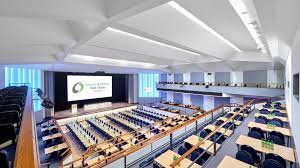 Termín konání:Dne 26. dubna 2023Začátek konference:Registrace od 9,00 hod.Registrační poplatek na Konferenci ČAPLDS 2023        ……….  2 500.- KčPro členy ČAPLDS a pozvané hosty vstup po registraci zdarma.Program konferenceZměna programu vyhrazena.ČasTéma1. blok moderuje Ing. Martin Michek, ČAPLDS, z.s.1. blok moderuje Ing. Martin Michek, ČAPLDS, z.s.9:00-9:30Registrace9:30-10:00Zahájení konference, aktuální výzvy na provozovatele LDSIng. Martin Michek, výkonný ředitel ČAPLDS10:00-10:30Aktuální změny legislativy a souvisejících změn v oblasti distribuce a lokální energetiky, předpoklad změn na další obdobíIng. Bc. Stanislav Brejcha, vedoucí oddělení elektroenergetiky MPO10:30-11:00Předpoklady ve změnách tarifní politiky a regulace v krátkodobém a střednědobém horizontu. Ing. Jan Svatek, vedoucí oddělení regulace cen v elektroenergetice ERÚ11:00-11:15Diskuze11:15-11:50Coffee-break2. blok moderuje Ing. Petr Karafiát, odborný ředitel společnosti ECK Generating, s.r.o.2. blok moderuje Ing. Petr Karafiát, odborný ředitel společnosti ECK Generating, s.r.o.11:50-12:20Vývoj cen energií na energetickém trhu, rozbor hlavních vlivů na budoucí vývoj úrovně cen elektrické energie.Ing. Jiří Gavor, výkonný ředitel Asociace nezávislých dodavatelů energií12:20-12:40Technické provedení změn v CDS OTE, změny v souvislosti se zastropování cen v oblastech LDS.Ing. Jan Kobliha, Specialista odboru Bilance elektřiny OTE12:40-12:55Seznámení s programy OP TAK a dalšími dotačními tituly zaměřenými na rozvoj a modernizaci distribučních soustavIng Tomšej Ondřej, Sekce fondů EU, oddělení podpory (ENERGETIKA) MPO12:55-13:10Diskuze13:10-13:30Coffee-breakNásleduje členská schůze ČAPLDS z.sNásleduje členská schůze ČAPLDS z.s13:30-14:50Schůze členů České asociace provozovatelů lokálních distribučních soustavVýbor ČAPLDS